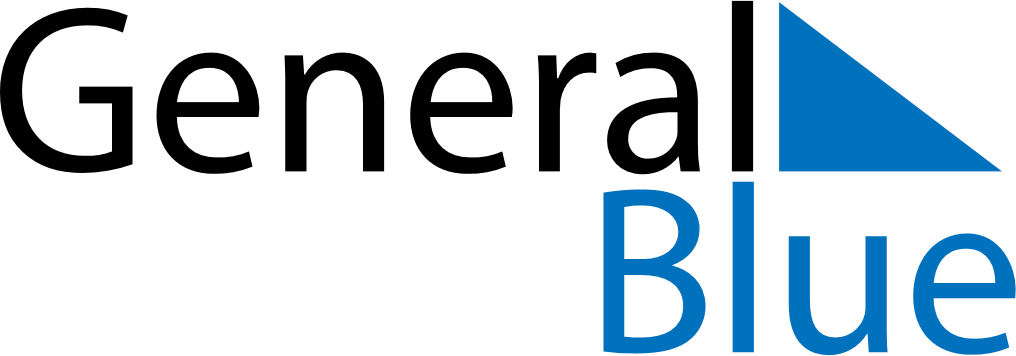 May 2024May 2024May 2024May 2024May 2024May 2024Mullsjoe, Joenkoeping, SwedenMullsjoe, Joenkoeping, SwedenMullsjoe, Joenkoeping, SwedenMullsjoe, Joenkoeping, SwedenMullsjoe, Joenkoeping, SwedenMullsjoe, Joenkoeping, SwedenSunday Monday Tuesday Wednesday Thursday Friday Saturday 1 2 3 4 Sunrise: 5:11 AM Sunset: 8:51 PM Daylight: 15 hours and 39 minutes. Sunrise: 5:09 AM Sunset: 8:53 PM Daylight: 15 hours and 44 minutes. Sunrise: 5:07 AM Sunset: 8:55 PM Daylight: 15 hours and 48 minutes. Sunrise: 5:04 AM Sunset: 8:57 PM Daylight: 15 hours and 53 minutes. 5 6 7 8 9 10 11 Sunrise: 5:02 AM Sunset: 9:00 PM Daylight: 15 hours and 57 minutes. Sunrise: 4:59 AM Sunset: 9:02 PM Daylight: 16 hours and 2 minutes. Sunrise: 4:57 AM Sunset: 9:04 PM Daylight: 16 hours and 6 minutes. Sunrise: 4:55 AM Sunset: 9:06 PM Daylight: 16 hours and 11 minutes. Sunrise: 4:53 AM Sunset: 9:08 PM Daylight: 16 hours and 15 minutes. Sunrise: 4:50 AM Sunset: 9:11 PM Daylight: 16 hours and 20 minutes. Sunrise: 4:48 AM Sunset: 9:13 PM Daylight: 16 hours and 24 minutes. 12 13 14 15 16 17 18 Sunrise: 4:46 AM Sunset: 9:15 PM Daylight: 16 hours and 28 minutes. Sunrise: 4:44 AM Sunset: 9:17 PM Daylight: 16 hours and 33 minutes. Sunrise: 4:42 AM Sunset: 9:19 PM Daylight: 16 hours and 37 minutes. Sunrise: 4:40 AM Sunset: 9:21 PM Daylight: 16 hours and 41 minutes. Sunrise: 4:38 AM Sunset: 9:23 PM Daylight: 16 hours and 45 minutes. Sunrise: 4:36 AM Sunset: 9:25 PM Daylight: 16 hours and 49 minutes. Sunrise: 4:34 AM Sunset: 9:27 PM Daylight: 16 hours and 53 minutes. 19 20 21 22 23 24 25 Sunrise: 4:32 AM Sunset: 9:29 PM Daylight: 16 hours and 57 minutes. Sunrise: 4:30 AM Sunset: 9:31 PM Daylight: 17 hours and 1 minute. Sunrise: 4:28 AM Sunset: 9:33 PM Daylight: 17 hours and 5 minutes. Sunrise: 4:26 AM Sunset: 9:35 PM Daylight: 17 hours and 8 minutes. Sunrise: 4:25 AM Sunset: 9:37 PM Daylight: 17 hours and 12 minutes. Sunrise: 4:23 AM Sunset: 9:39 PM Daylight: 17 hours and 15 minutes. Sunrise: 4:21 AM Sunset: 9:41 PM Daylight: 17 hours and 19 minutes. 26 27 28 29 30 31 Sunrise: 4:20 AM Sunset: 9:42 PM Daylight: 17 hours and 22 minutes. Sunrise: 4:18 AM Sunset: 9:44 PM Daylight: 17 hours and 25 minutes. Sunrise: 4:17 AM Sunset: 9:46 PM Daylight: 17 hours and 29 minutes. Sunrise: 4:15 AM Sunset: 9:48 PM Daylight: 17 hours and 32 minutes. Sunrise: 4:14 AM Sunset: 9:49 PM Daylight: 17 hours and 35 minutes. Sunrise: 4:13 AM Sunset: 9:51 PM Daylight: 17 hours and 38 minutes. 